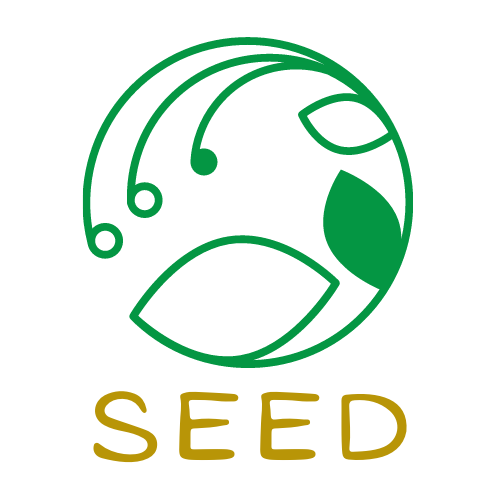 Invito a presentare candidature per lo svolgimento di tirocini formativi all’esteroArt. 1 – Il programma Erasmus+Il Programma Erasmus+ è il programma dell’UE nei settori dell’Istruzione, della Formazione, della Gioventù e dello Sport per il periodo 2014-2020 (Regolamento UE No. 1288/2013 del Parlamento Europeo e del Consiglio dell’11/12/2013). Il programma sostiene le azioni, la cooperazione e gli strumenti coerenti con gli obiettivi della Strategia Europa 2020 e le sue iniziative faro, come Youth on the Move e l’Agenda per la Strategia ET2020. In questo quadro, le attività di mobilità internazionale nel settore dell’istruzione e della formazione (VET), svolgono un ruolo fondamentale nel fornire ai giovani (studenti, tirocinanti e apprendisti) e al personale (insegnanti, formatori e persone che lavorano in organizzazioni attive nei settori dell’istruzione e della formazione) i mezzi necessari per partecipare attivamente al mercato del lavoro e alla società in generale. Tali attività di mobilità perseguono i seguenti obiettivi:► Sostenere i discenti nell’acquisizione di competenze in modo da migliorare il loro sviluppo personale e la loro occupabilità nel mercato del lavoro europeo;► Sostenere lo sviluppo professionale di coloro che lavorano nei settori dell’istruzione e della formazione in modo da rinnovare e migliorare la qualità dell’insegnamento e della formazione in tutta Europa;► Rafforzare le competenze dei partecipanti nelle lingue straniere;► Aumentare la consapevolezza e l’accezione dei partecipanti riguardo altre culture e altri paesi, offrendo loro l’opportunità di costruire reti di contatti internazionali, per partecipare attivamente alla società e sviluppare un senso di cittadinanza e identità europea; ► Aumentare le capacità, l’attrattiva e la dimensione internazionale delle organizzazioni attive nei settori dell’istruzione e della formazione in modo da renderle in grado di offrire attività e programmi che rispondano meglio alle necessità degli individui, all’interno e fuori dall’Europa;► Rafforzare le sinergie e le transizioni tra apprendimento formale, non formale, formazione professionale, occupazione e imprenditorialità;► Assicurare un miglior riconoscimento delle competenze acquisite durante periodi di apprendimento all’estero.Art. 2 – Il progetto SEEDNell’ambito del programma Erasmus+ l’Istituto d’Istruzione Superiore “F. Enriques” di Castelfiorentino (FI) ha ricevuto, per l’anno 2020, un contributo pari ad € 677.724,00 per cofinanziare lo svolgimento di n. 108 mobilità della durata di 4 MESI (120 giorni) destinate ai neodiplomati (da non più di 12 mesi), da svolgersi presso un’organizzazione/azienda partner dei Paesi partecipanti al progetto. Con il presente Avviso si intendono assegnare le seguenti mobilità per i seguenti Paesi di destinazione:In considerazione dell’evoluzione della pandemia da virus SARS-CoV2, è richiesto il possesso di Green Pass attestante il ciclo di vaccinazione completo, quale misura per la partenza e la partecipazione al tirocinio internazionale, in base alle disposizioni dei Paesi e dei partner internazionali ospitanti.Per le azioni di mobilità possono candidarsi:► Tutti gli studenti frequentanti le classi quinte dell’Istituto d’Istruzione Superiore “A. Cecchi”, Pesaro (PU).I candidati non possono essere cittadini del Paese in cui si svolgerà il tirocinio formativo.Art. 3 – Termine e modalità di presentazione della candidaturaLa domanda di candidatura deve essere presentata entro il 13/05/2022, compilando il modulo online reperibile al seguente link: https://form.jotform.com/221083006150338 Art. 4 – Documenti da allegare La domanda di candidatura deve essere presentata compilando il modulo online al quale rimanda il link sopra indicato, allegando, così come definito nel modulo di candidatura stesso, attraverso procedura guidata, i seguenti documenti:- Curriculum Vitae in lingua inglese e redatto esclusivamente sul modello formato europeo allegato al presente Avviso (Allegato A); - Copia della Carta di identità o Passaporto validi per l’espatrio e in corso di validità per tutto il periodo della mobilità all’estero.I due documenti devono essere allegati in versione PDF e rinominati così come indicato nel modulo di candidatura.Si consiglia di compilare il CV nella maniera più dettagliata possibile (per la compilazione fare riferimento alle istruzioni per la compilazione del Curriculum Vitae Europass – Allegato B), in modo da facilitare il lavoro della Commissione e permettere alla stessa di valutare:Il livello di conoscenza della lingua inglese (per l’autovalutazione da inserire nel CV fare riferimento alla griglia di autovalutazione relativa al “Quadro europeo comune di riferimento per le lingue” – Allegato C);Le esperienze professionali già svolte in Italia e/o all’estero;Le esperienze di formazione extrascolastiche già svolte in Italia e/o all’estero;Le motivazioni e le aspettative personali del candidato rispetto al tirocinio e all’esperienza di mobilità (da esplicitare nell’apposita sezione del modulo di candidatura).Art. 5 – Ammissibilità della domanda di candidaturaLa domanda di candidatura è ritenuta ammissibile se:Pervenuta entro la data di scadenza indicata all’articolo 3 del presente Avviso;Richiesta da un soggetto destinatario ammissibile in base a quanto indicato all’articolo 2 del presente Avviso;Compilata secondo il modulo di candidatura indicato all’articolo 3 del presente Avviso e completa delle informazioni richieste (compilazione esaustiva di tutte le sezioni);Corredata dal CV compilato in lingua inglese (Allegato A) e dalla Copia della Carta di identità o Passaporto validi per l’espatrio e in corso di validità per tutto il periodo della mobilità all’estero. I due documenti devono essere allegati in versione PDF e rinominati come indicato nel modulo di candidatura.Art. 6 – Criteri di selezione e valutazione della candidaturaLa domanda di candidatura pervenuta entro l’orario e la data stabiliti e indicati all’articolo 3 del presente Avviso, sarà oggetto di una selezione e verrà valutata sulla base dei seguenti criteri:Livello di conoscenza della lingua inglese: massimo 20 punti;Esperienze professionali (tirocini) già svolte in Italia e/o all’estero: massimo 10 punti;Esperienze di formazione extrascolastiche già svolte in Italia e/o all’estero: massimo 6 punti;Motivazioni e aspettative personali rispetto al tirocinio e all’esperienza di mobilità: massimo 10 punti;Voto di condotta: massimo 10 punti;Profitto scolastico: massimo 10 punti.I punti da attribuire complessivamente sono quindi fino ad un massimo di 66.Nello specifico, per la valutazione della lingua inglese verrà assegnato il punteggio corrispondente al livello dichiarato, ossia:C2: 20 puntiC1: 17 puntiB2: 13,6 puntiB1: 10,2 puntiA2: 6,3 puntiA1: 3,4 puntiTuttavia, ai fini della verifica della veridicità circa i livelli linguistici dichiarati, si precisa che la Commissione di valutazione, appositamente nominata dal Dirigente Scolastico, procederà ad accertare il livello linguistico posseduto dal candidato in base ai risultati conseguiti nella materia in esame (lingua inglese) nello scrutinio finale del precedente anno scolastico. Viene riportato di seguito il criterio di equivalenza adottato per la verifica dei livelli linguistici dichiarati:C2 corrisponde al voto scolastico 10C1 corrisponde al voto scolastico 9B2 corrisponde al voto scolastico 8B1 corrisponde al voto scolastico 7A2 corrisponde al voto scolastico 6A1 corrisponde al voto scolastico 5Le domande di candidatura saranno valutate secondo i criteri sopra esposti determinando, quindi, una graduatoria di merito per il Paese di destinazione.La valutazione sarà effettuata da un’apposita Commissione nominata dal Dirigente Scolastico dell’Istituto d’Istruzione Superiore “A. Cecchi”, Pesaro (PU) e si concluderà, di norma, entro 10 giorni dalla scadenza indicata all’articolo 3 del presente Avviso.La Commissione, sulla base dei criteri sopra esposti, si riserva, inoltre, la facoltà di operare una ulteriore valutazione, che potrà essere organizzata in un test scritto e/o in un colloquio orale, convocando via e-mail i candidati ritenuti idonei per approfondire le motivazioni e/o la conoscenza della lingua inglese. In caso di parità di punteggio tra le domande di candidatura valutate, sarà data priorità a quelle presentate da donne e, sempre in caso di parità, a quelle presentate da candidati con minore età.I risultati della selezione saranno pubblicati sul sito dell’Istituto d’Istruzione Superiore “A. Cecchi”, Pesaro (PU) alla pagina istituzionale https://iiscecchi.edu.it/ e affissi presso la sede dell’Istituto in Via Caprile, 1, 61121 Pesaro (PU).Art. 7 – Servizi finanziati dal contributoViaggio di andata e ritorno;Alloggio, utenze incluse per l’intera durata del progetto (ad esclusione del telefono), in appartamenti/residence/host families da individuare a cura dei partner internazionali del progetto;Assicurazione contro rischi ed infortuni e Responsabilità Civile contro Terzi (RCT);Assistenza organizzativa all'estero da parte dei partner internazionali del progetto; Tutoraggio, grazie alla presenza di un referente (tutor) a disposizione dei partecipanti nel Paese estero di destinazione;Corso di lingua online OLS (Online Language Support);Placement presso imprese ed organizzazioni nel Paese di destinazione;Implementazione ECVET, ovvero messa in trasparenza delle competenze tecnico-professionali acquisite dai partecipanti durante il tirocinio formativo;Certificazione Europass Mobility, che verrà rilasciata a conclusione del progetto.Inoltre, sarà erogato a ciascun partecipante e a cura del partner di accoglienza un contributo forfetario e una tantum (totale) per le spese di vitto dell’ammontare di € 800,00 (ottocento/00 euro). A ciascun partecipante, verranno rimborsate anche le spese di trasporto locale (travel card), fino ad un ammontare massimo di € 120,00 (centoventi/00 euro). L’erogazione del contributo per ciascun partecipante avverrà secondo i tempi e le modalità che verranno indicate nel contratto di assegnazione della mobilità.Art. 8 – Calendario delle attivitàLa mobilità deve essere svolta nei periodi sopra indicati, fermo restando che tali periodi potrebbero variare di alcuni giorni (prima o dopo) rispetto ai periodi sopra indicati, per eventuali esigenze organizzative del Coordinatore e/o dell’Organismo di invio e/o dei partner internazionali del progetto. Art. 9 – Tutela privacySi informa che i dati forniti dai partecipanti al presente Avviso sono raccolti e trattati come previsto dalle norme italiane in materia di protezione dei dati personali (D.Lgs. 30.06.2003 n. 196) e come previsto dal GDPR (General Data Protection Regulation) – Regolamento Generale UE sulla Protezione Dati n. 2016/679, in vigore in tutti i Paesi UE dal 25.05.2018.Art. 10 – InformazioniConsultando il sito dell’ dell’Istituto d’Istruzione Superiore “A. Cecchi”, Pesaro (PU) alla pagina istituzionale  https://iiscecchi.edu.it/  dal quale sono scaricabili l’Avviso e la relativa modulistica per partecipare; Inviando una mail a: info@reattiva.eu 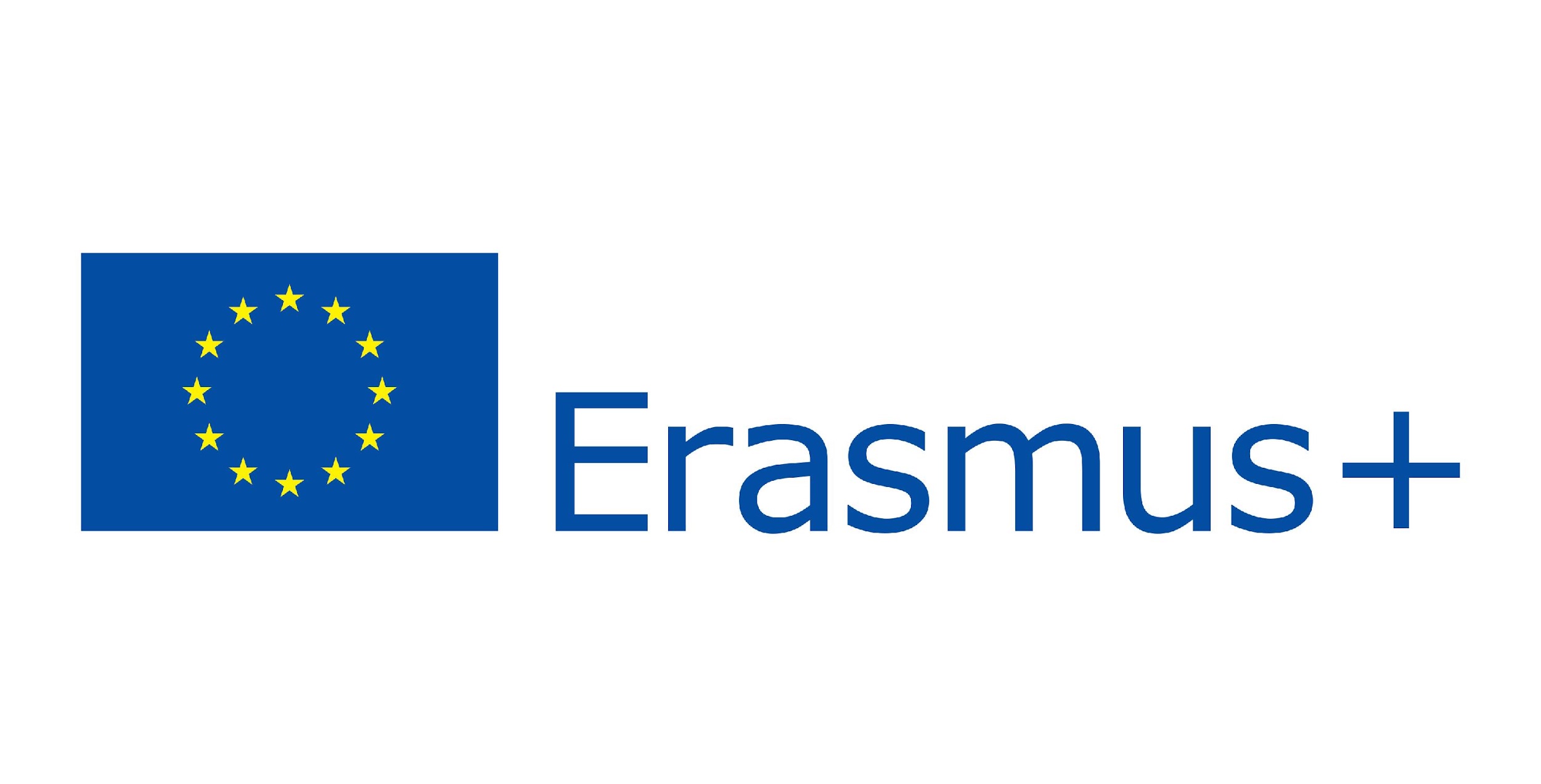 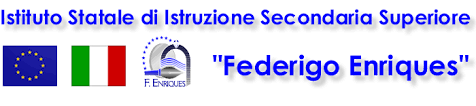 PROGETTO«SEED: Mobility for a new model of Social, Economical and Environmental Development»N. 2020-1-IT01-KA102-007960Co-finanziato dalla Commissione Europea nell’ambito del Programma Erasmus+Ambito Istruzione e Formazione Professionale (VET)Mobilità individuale a fini di apprendimento (KA1)promosso dall’Istituto d’Istruzione Superiore “F. Enriques”, Castelfiorentino (FI)Coordinatore tecnico:REATTIVA – Regione Europa AttivaPaesi di destinazioneQuote partecipanti Durata mobilitàPeriodi di partenza per la mobilitàSpagna6 partecipanti4 mesiPartenza Luglio 2022
Rientro Novembre 2022Allegati all’AvvisoModello Curriculum Vitae formato europeo in inglese (Allegato A);Istruzioni per la compilazione del Curriculum Vitae Europass (Allegato B);Griglia di autovalutazione relativa al “Quadro europeo comune di riferimento per le lingue” (Allegato C);FAQ – Frequently Asked Questions (Allegato D).